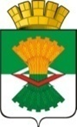 АДМИНИСТРАЦИЯМАХНЁВСКОГО МУНИЦИПАЛЬНОГО ОБРАЗОВАНИЯПОСТАНОВЛЕНИЕ16 марта 2020 года                                                                                                                   № 195п.г.т. МахнёвоО внесении изменений в Постановление Администрации Махнёвского муниципального образования от 05 февраля 2015 года № 77«О создании рабочей группы по снижению неформальной занятости, легализации «серой» заработной платы, повышению собираемости страховых взносов во внебюджетные фонды на территории   Махнёвского муниципального образования»            В соответствии с поручениями, предусмотренными в протоколе совещания Заместителя Председателя Правительства РФ от 09.10.2014 № ОГ-П12-274пр, протокола селекторного совещания Федеральной службы по труду и занятости от 18 декабря                     2014 года № 54 вл, протокола рабочего совещания по вопросу снижения неформальной занятости от 26 декабря 2014 года, в целях организации деятельности рабочей группы по снижению неформальной занятости, легализации заработной платы, повышению собираемость страховых взносов во внебюджетные фонды на территории Махнёвского муниципального образования и во исполнение Протокола оперативного совещания Правительства Свердловской области № 1-ОП от 13.02.2020 г.,  руководствуясь Уставом Махнёвского муниципального образования,ПОСТАНОВЛЯЮ:Внести изменения в постановление Администрации Махнёвского муниципального образования от 05 февраля 2015 года № 77 «О создании рабочей группы по снижении неформальной занятости, легализации «серой» заработной платы, повышению собираемости страховых взносов во внебюджетные фонды на территории Махнёвского муниципального образования следующие изменения:1.1. Раздел 2 приложения № 1 дополнить подпунктом 2.2 следующего содержания:«2.2. организация мероприятий по мониторингу регистрации физических лиц в качестве плательщика налога и оказания содействия таким гражданам в организации их деятельности»;2. Опубликовать настоящее постановление в газете «Алапаевская искра» и разместить на официальном сайте Махнёвского муниципального образования.             3. Контроль за исполнением настоящего постановления оставляю за собой.  Глава Махнёвского муниципального образования                                                                                     А.В. Лызлов                                                                                                   